MADONAS NOVADA PAŠVALDĪBA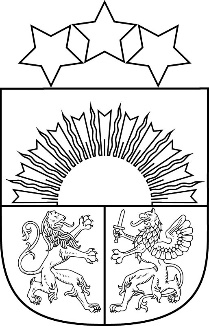 Reģ. Nr. Saieta laukums 1, Madona, Madonas novads, LV-4801 t. , e-pasts: pasts@madona.lv APSTIPRINĀTIar Madonas novada pašvaldības domes2021.gada 26.augusta lēmumu Nr.144(protokols Nr.8, 23.p.)Madonas novada pašvaldības noteikumi Nr.18Kārtība, kādā piešķir un izlieto pašvaldības budžetā paredzētos līdzekļus Madonas novada pašvaldības izglītības iestāžu izglītojamo ēdināšanas pakalpojumu sniegšanaiIzdoti saskaņā ar likuma “Par pašvaldībām”41.panta pirmās daļas 2.punktuI. Vispārīgie jautājumi1. Noteikumi nosaka kārtību, kādā piešķir un izlieto pašvaldības budžetā paredzētos līdzekļus (turpmāk – pašvaldības budžeta līdzekļi) Madona novada pašvaldības un tās teritorijā esošo privāto un  profesionālo izglītības iestāžu izglītojamo ēdināšanas pakalpojumu sniegšanai pirmsskolas, pamata un vidējās izglītības pakāpē. 1.-4.klases izglītojamo ēdināšanu finansē valsts Ministru kabineta noteiktajā kārtībā.2. Noteikumi neattiecas uz izglītības iestādēm, kurām valsts budžeta līdzekļus izglītojamo ēdināšanai piešķir saskaņā ar citiem normatīvajiem aktiem.3. Izglītības iestāde izglītojamo ēdināšanu nodrošina atbilstoši Ministru kabineta noteikumos noteiktajām uztura normām.II. Finansējuma piešķiršanas kārtība4. Pašvaldība piešķir budžeta līdzekļus, paredzot produktu iegādei:4.1. EUR 1,32 (viens euro trīsdesmit divi centi) dienā vienam izglītojamajam pēc faktiskā pirmsskolas izglītības iestādes vai grupas apmeklējuma;4.2. vispārizglītojošās skolās:4.2.1. pusdienām EUR 0,81 (0 euro astoņdesmit viens cents) dienā vienam izglītojamajam pēc faktiskā apmeklējuma;4.2.2. launagam EUR 0,25 (0 euro divdesmit pieci centi) – pagarinātās dienas grupas izglītojamajiem;4.4. brokastīm un vakariņām EUR 0,70 (0 euro septiņdesmit centi) – internātā, izņemot dienesta viesnīcā dzīvojošajiem.5. Ja ēdināšanas pakalpojumus nesniedz izglītības iestāde vai pašvaldības ēdināšanas dienests, bet cita juridiska persona, tad papildus tiek piešķirti pašvaldības budžeta līdzekļi 75% apmērā, no dienā produktu iegādei vienam izglītojamam noteiktās izmaksas, dienā viena izglītojamā ēdiena sagatavošanas izdevumu segšanai.6. Visas Madonas novada pašvaldības izglītības iestādes līdz katra mēneša 10.datumam sagatavo un iesniedz attiecīgajai pagasta vai apvienības pārvaldei, vai pašvaldības Finanšu nodaļai pārskatu par izglītojamo faktisko apmeklējumu un ēdināšanas pakalpojuma sniegšanu iepriekšējā mēnesī (1.pielikums).7. Pagasta vai apvienības pārvalde līdz katra mēneša 15.datumam sagatavo un iesniedz pašvaldības Finanšu nodaļai pārskatu par piešķirto pašvaldības budžeta līdzekļu izlietojumu izglītojamo ēdināšanas pakalpojumu sniegšanai par iepriekšējo mēnesi (2.pielikums).8. Pašvaldība katrai izglītības iestādei pašvaldības budžeta līdzekļus ēdināšanas pakalpojumu nodrošināšanai aprēķina sekojoši:8.1. par 1.-4.klases izglītojamo – Valsts izglītības informācijas sistēmā (turpmāk – VIIS) ievadīto izglītojamo skaitu attiecīgajā pašvaldības izglītības iestādē reizinot ar mācību dienu skaitu konkrētā laika periodā (pieņemot, ka izglītojamo apmeklējums ir 100%), un reizinot ar šo noteikumu 3.punktā noteikto finansējuma apmēru vienam izglītojamam dienā ēdināšanas pakalpojumu sniegšanai;8.2. par 5.-12.klases izglītojamo  – VIIS ievadīto izglītojamo skaitu attiecīgajā pašvaldības izglītības iestādē reizinot ar mācību dienu skaitu konkrētā laika periodā (pieņemot, ka izglītojamo apmeklējums ir 90%), un reizinot ar šo noteikumu 3.punktā noteikto finansējuma apmēru vienam izglītojamam dienā ēdināšanas pakalpojumu sniegšanai;8.2. par izglītojamo pirmsskolas vecumā  – VIIS ievadīto izglītojamo skaitu attiecīgajā pašvaldības izglītības iestādē reizinot ar apmeklējuma dienu skaitu konkrētā laika periodā (pieņemot, ka izglītojamo apmeklējums ir 70%), un reizinot ar šo noteikumu 3.punktā noteikto finansējuma apmēru vienam izglītojamam dienā ēdināšanas pakalpojumu sniegšanai;8.4. ēdināšanas pakalpojumu uzskaite tiek veikta katru mēnesi, nepieciešamības gadījumā piešķirtie budžeta līdzekļi tiek grozīti saskaņā ar pagasta vai apvienības pārvaldes iesniegto pārskatu par piešķirto pašvaldības budžeta līdzekļu izlietojumu izglītojamo ēdināšanas pakalpojumu sniegšanai. 9. Nosacījumi pašvaldības piešķirto budžeta līdzekļu izlietošanai ēdināšanas pakalpojuma nodrošināšanai izglītojamajiem pašvaldības vispārizglītojošajās skolās:9.1. izglītojamā likumiskais pārstāvis katra mācību gada sākumā aizpilda rakstisku iesniegumu izglītības iestādes direktoram (3.pielikums). Ja izglītojamais ir atteicis vai skolas administrācija uz laiku ir apturējusi pašvaldības apmaksāto komplekso pusdienu saņemšanu, vecāks atkārtoti raksta iesniegumu par pašvaldības apmaksāta ēdināšanas pakalpojuma piešķiršanu. Iesniegumus par izglītojamajiem, kas izglītību iegūt neklātienes formā, saskaņo izglītības iestādes direktors.9.2. 5.-12.klases izglītojamajiem tiek nodrošinātas pašvaldības apmaksātas kompleksās pusdienas.9.3. Izglītojamo var atskaitīt no pašvaldības apmaksāto pusdienu saņemšanas, šādos gadījumos:9.3.1. pieteiktās pusdienas neattaisnotu iemeslu dēļ neizmanto vairāk kā trīs dienas;9.3.2. necienīgi izturas pret ēdienu un iepriekšējas pārrunas nav nesušas rezultātus;9.3.3. nepiedalās skolas un pārvaldes organizētajos līdzdarbības pasākumos;9.4. skolas vadībai ir tiesības apturēt pašvaldības apmaksātos ēdināšanas pakalpojumus uz laiku līdz vienam mēnesim, ja izglītojamais vairākkārt pārkāpj skolas iekšējās kārtības noteikumus.10. Nosacījumi pašvaldības piešķirto budžeta līdzekļu izlietošanai ēdināšanas pakalpojuma nodrošināšanai izglītojamajiem pašvaldības pirmsskolas izglītības iestādēs un grupās:10.1. izglītojamā likumiskais uzsākot apmeklēt izglītības iestādi aizpilda rakstisku iesniegumu izglītības iestādes vadītājam vai direktoram (4.pielikums). Ja vecāks uz laiku ir atteicis pašvaldība apmaksātā ēdināšanas pakalpojuma saņemšanu, vecāks atkārtoti raksta iesniegumu par pašvaldības apmaksātu ēdināšanas pakalpojuma piešķiršanu.10.2. pašvaldības apmaksātie ēdināšanas pakalpojumi izglītojamajiem tiek nodrošināti, saskaņā ar konkrētās izglītības iestādes apstiprinātajiem iekšējās kārtības noteikumiem.11. Katrā izglītības iestādē ir izstrādāta kārtība, kā tiek organizēta ēdināšana un nozīmēts atbildīgais par ēdināšanas uzskaiti.III. Noslēguma jautājums12. Ēdināšanas pakalpojuma sniedzējam Lubānas apvienības pārvaldes izglītības iestādēs līdz 2021./2022.gada mācību gada beigām šo noteikumu 5.punktā noteikto nepiemēro, bet izmaksas nosaka saskaņā ar 01.09.2020. noslēgto līgumu Nr.8 "Līgums par ēdināšanas pakalpojumu sniegšanu".Pielikums Nr.3
Madonas novada pašvaldības domes 2021.gada 26.augusta lēmums Nr.144 (protokols Nr.8, 23.p.)Madonas novada pašvaldības noteikumi Nr.18 "Kārtība, kādā piešķir un izlieto pašvaldības budžetā paredzētos līdzekļus Madona novada pašvaldības izglītības iestāžu izglītojamo ēdināšanas pakalpojumu sniegšanai”_____________________________ pamatskolas/ vidusskolas/ ģimnāzijas direktoram_________________________________________________________(Izglītojamā likumiskā pārstāvja vārds, uzvārds)_____________________________________________________________(Dzīvesvietas adrese, tālrunis)IESNIEGUMS	Lūdzu manam/-ai dēlam/ meitai _____.klases skolniekam/ skolniecei 20__./20__. m.g. __________________________________________ (vārds, uzvārds) nodrošināt pašvaldības, t.k. 1.-4.klasei valsts budžeta  apmaksātas pusdienas (atbilstošo atzīmēt):□ pusdienas□ brokastis (izglītojamais dzīvo internātā/ dienesta viesnīcā) □ launags (izglītojamais apmeklē pagarināto dienas grupu u.c.)□ vakariņas (izglītojamais dzīvo internātā)Esmu iepazinies/-usies ar Madonas novada pašvaldības noteikumiem un kārtību, kādā tiek organizēta ēdināšanas pakalpojumu nodrošināšana.Piekrītu nosacījumiem, ka skolēnu var atskaitīt no pašvaldības apmaksāto ēdināšanas pakalpojumu saņemšanas, ja skolēns:pieteiktās ēdienreizes neattaisnotu iemeslu dēļ neizmanto vairāk kā trīs dienas;necienīgi izturas pret ēdienu;nepiedalās skolas un pilsētas / pagasta pārvaldes organizētajos līdzdarbības pasākumos.Skolas vadībai ir tiesības apturēt pašvaldības apmaksātos ēdināšanas pakalpojumu nodrošināšanu uz laiku, par iepriekš brīdinot gan skolēnu, gan vecākus,  līdz vienam mēnesim, ja skolēns vairākkārtīgi pārkāpj skolas iekšējās kārtības noteikumus.______________________________(paraksts)______________________________(datums)Pielikums Nr.4
Madonas novada pašvaldības domes 2021.gada 26.augusta lēmums Nr.144 (protokols Nr.8, 23.p.)Madonas novada pašvaldības noteikumi Nr.18 "Kārtība, kādā piešķir un izlieto pašvaldības budžetā paredzētos līdzekļus Madona novada pašvaldības izglītības iestāžu izglītojamo ēdināšanas pakalpojumu sniegšanai”_____________________________ pirmsskolas iestādes vadītājam/ pamatskolas direktoram_________________________________________________________(Izglītojamā likumiskā pārstāvja vārds, uzvārds)_____________________________________________________________(Dzīvesvietas adrese, tālrunis)IESNIEGUMS	Lūdzu manam/-ai dēlam/ meitai __________________________________________ (vārds, uzvārds) nodrošināt pašvaldības apmaksātus ēdināšanas pakalpojumus (atbilstošo atzīmēt):□ brokastis□ pusdienas□ launags □ vakariņas (izglītojamais apmeklē diennakts grupu)Esmu iepazinies/-usies ar Madonas novada pašvaldības noteikumiem un kārtību, kādā tiek organizēta ēdināšanas pakalpojumu nodrošināšana.______________________________(paraksts)________________________________(datums)Pielikums Nr.1Pielikums Nr.1Pielikums Nr.1Pielikums Nr.1Pielikums Nr.1Pielikums Nr.1Pielikums Nr.1Pielikums Nr.1Pielikums Nr.1Madonas novada pašvaldības domes 2021.gada 26.augusta lēmums Nr.144 (protokols Nr.8, 23.p.)Madonas novada pašvaldības noteikumi Nr.18 "Kārtība, kādā piešķir un izlieto pašvaldības budžetā paredzētos līdzekļus Madona novada pašvaldības izglītības iestāžu izglītojamo ēdināšanas pakalpojumu sniegšanai”Madonas novada pašvaldības domes 2021.gada 26.augusta lēmums Nr.144 (protokols Nr.8, 23.p.)Madonas novada pašvaldības noteikumi Nr.18 "Kārtība, kādā piešķir un izlieto pašvaldības budžetā paredzētos līdzekļus Madona novada pašvaldības izglītības iestāžu izglītojamo ēdināšanas pakalpojumu sniegšanai”Madonas novada pašvaldības domes 2021.gada 26.augusta lēmums Nr.144 (protokols Nr.8, 23.p.)Madonas novada pašvaldības noteikumi Nr.18 "Kārtība, kādā piešķir un izlieto pašvaldības budžetā paredzētos līdzekļus Madona novada pašvaldības izglītības iestāžu izglītojamo ēdināšanas pakalpojumu sniegšanai”Madonas novada pašvaldības domes 2021.gada 26.augusta lēmums Nr.144 (protokols Nr.8, 23.p.)Madonas novada pašvaldības noteikumi Nr.18 "Kārtība, kādā piešķir un izlieto pašvaldības budžetā paredzētos līdzekļus Madona novada pašvaldības izglītības iestāžu izglītojamo ēdināšanas pakalpojumu sniegšanai”Madonas novada pašvaldības domes 2021.gada 26.augusta lēmums Nr.144 (protokols Nr.8, 23.p.)Madonas novada pašvaldības noteikumi Nr.18 "Kārtība, kādā piešķir un izlieto pašvaldības budžetā paredzētos līdzekļus Madona novada pašvaldības izglītības iestāžu izglītojamo ēdināšanas pakalpojumu sniegšanai”Madonas novada pašvaldības domes 2021.gada 26.augusta lēmums Nr.144 (protokols Nr.8, 23.p.)Madonas novada pašvaldības noteikumi Nr.18 "Kārtība, kādā piešķir un izlieto pašvaldības budžetā paredzētos līdzekļus Madona novada pašvaldības izglītības iestāžu izglītojamo ēdināšanas pakalpojumu sniegšanai”Madonas novada pašvaldības domes 2021.gada 26.augusta lēmums Nr.144 (protokols Nr.8, 23.p.)Madonas novada pašvaldības noteikumi Nr.18 "Kārtība, kādā piešķir un izlieto pašvaldības budžetā paredzētos līdzekļus Madona novada pašvaldības izglītības iestāžu izglītojamo ēdināšanas pakalpojumu sniegšanai”Madonas novada pašvaldības domes 2021.gada 26.augusta lēmums Nr.144 (protokols Nr.8, 23.p.)Madonas novada pašvaldības noteikumi Nr.18 "Kārtība, kādā piešķir un izlieto pašvaldības budžetā paredzētos līdzekļus Madona novada pašvaldības izglītības iestāžu izglītojamo ēdināšanas pakalpojumu sniegšanai”Madonas novada pašvaldības domes 2021.gada 26.augusta lēmums Nr.144 (protokols Nr.8, 23.p.)Madonas novada pašvaldības noteikumi Nr.18 "Kārtība, kādā piešķir un izlieto pašvaldības budžetā paredzētos līdzekļus Madona novada pašvaldības izglītības iestāžu izglītojamo ēdināšanas pakalpojumu sniegšanai”Madonas novada pašvaldības domes 2021.gada 26.augusta lēmums Nr.144 (protokols Nr.8, 23.p.)Madonas novada pašvaldības noteikumi Nr.18 "Kārtība, kādā piešķir un izlieto pašvaldības budžetā paredzētos līdzekļus Madona novada pašvaldības izglītības iestāžu izglītojamo ēdināšanas pakalpojumu sniegšanai”Madonas novada pašvaldības domes 2021.gada 26.augusta lēmums Nr.144 (protokols Nr.8, 23.p.)Madonas novada pašvaldības noteikumi Nr.18 "Kārtība, kādā piešķir un izlieto pašvaldības budžetā paredzētos līdzekļus Madona novada pašvaldības izglītības iestāžu izglītojamo ēdināšanas pakalpojumu sniegšanai”Madonas novada pašvaldības domes 2021.gada 26.augusta lēmums Nr.144 (protokols Nr.8, 23.p.)Madonas novada pašvaldības noteikumi Nr.18 "Kārtība, kādā piešķir un izlieto pašvaldības budžetā paredzētos līdzekļus Madona novada pašvaldības izglītības iestāžu izglītojamo ēdināšanas pakalpojumu sniegšanai”Madonas novada pašvaldības domes 2021.gada 26.augusta lēmums Nr.144 (protokols Nr.8, 23.p.)Madonas novada pašvaldības noteikumi Nr.18 "Kārtība, kādā piešķir un izlieto pašvaldības budžetā paredzētos līdzekļus Madona novada pašvaldības izglītības iestāžu izglītojamo ēdināšanas pakalpojumu sniegšanai”Madonas novada pašvaldības domes 2021.gada 26.augusta lēmums Nr.144 (protokols Nr.8, 23.p.)Madonas novada pašvaldības noteikumi Nr.18 "Kārtība, kādā piešķir un izlieto pašvaldības budžetā paredzētos līdzekļus Madona novada pašvaldības izglītības iestāžu izglītojamo ēdināšanas pakalpojumu sniegšanai”Madonas novada pašvaldības domes 2021.gada 26.augusta lēmums Nr.144 (protokols Nr.8, 23.p.)Madonas novada pašvaldības noteikumi Nr.18 "Kārtība, kādā piešķir un izlieto pašvaldības budžetā paredzētos līdzekļus Madona novada pašvaldības izglītības iestāžu izglītojamo ēdināšanas pakalpojumu sniegšanai”Madonas novada pašvaldības domes 2021.gada 26.augusta lēmums Nr.144 (protokols Nr.8, 23.p.)Madonas novada pašvaldības noteikumi Nr.18 "Kārtība, kādā piešķir un izlieto pašvaldības budžetā paredzētos līdzekļus Madona novada pašvaldības izglītības iestāžu izglītojamo ēdināšanas pakalpojumu sniegšanai”Madonas novada pašvaldības domes 2021.gada 26.augusta lēmums Nr.144 (protokols Nr.8, 23.p.)Madonas novada pašvaldības noteikumi Nr.18 "Kārtība, kādā piešķir un izlieto pašvaldības budžetā paredzētos līdzekļus Madona novada pašvaldības izglītības iestāžu izglītojamo ēdināšanas pakalpojumu sniegšanai”Madonas novada pašvaldības domes 2021.gada 26.augusta lēmums Nr.144 (protokols Nr.8, 23.p.)Madonas novada pašvaldības noteikumi Nr.18 "Kārtība, kādā piešķir un izlieto pašvaldības budžetā paredzētos līdzekļus Madona novada pašvaldības izglītības iestāžu izglītojamo ēdināšanas pakalpojumu sniegšanai”Madonas novada pašvaldības domes 2021.gada 26.augusta lēmums Nr.144 (protokols Nr.8, 23.p.)Madonas novada pašvaldības noteikumi Nr.18 "Kārtība, kādā piešķir un izlieto pašvaldības budžetā paredzētos līdzekļus Madona novada pašvaldības izglītības iestāžu izglītojamo ēdināšanas pakalpojumu sniegšanai”Madonas novada pašvaldības domes 2021.gada 26.augusta lēmums Nr.144 (protokols Nr.8, 23.p.)Madonas novada pašvaldības noteikumi Nr.18 "Kārtība, kādā piešķir un izlieto pašvaldības budžetā paredzētos līdzekļus Madona novada pašvaldības izglītības iestāžu izglītojamo ēdināšanas pakalpojumu sniegšanai”Madonas novada pašvaldības domes 2021.gada 26.augusta lēmums Nr.144 (protokols Nr.8, 23.p.)Madonas novada pašvaldības noteikumi Nr.18 "Kārtība, kādā piešķir un izlieto pašvaldības budžetā paredzētos līdzekļus Madona novada pašvaldības izglītības iestāžu izglītojamo ēdināšanas pakalpojumu sniegšanai”Pārskats par __________________ pirmsskolas izglītības iestādes/ pamatskolas/ vidusskolas izglītojamo faktisko apmeklējumu 20___.gada _________________ mēnesīPārskats par __________________ pirmsskolas izglītības iestādes/ pamatskolas/ vidusskolas izglītojamo faktisko apmeklējumu 20___.gada _________________ mēnesīPārskats par __________________ pirmsskolas izglītības iestādes/ pamatskolas/ vidusskolas izglītojamo faktisko apmeklējumu 20___.gada _________________ mēnesīPārskats par __________________ pirmsskolas izglītības iestādes/ pamatskolas/ vidusskolas izglītojamo faktisko apmeklējumu 20___.gada _________________ mēnesīPārskats par __________________ pirmsskolas izglītības iestādes/ pamatskolas/ vidusskolas izglītojamo faktisko apmeklējumu 20___.gada _________________ mēnesīPārskats par __________________ pirmsskolas izglītības iestādes/ pamatskolas/ vidusskolas izglītojamo faktisko apmeklējumu 20___.gada _________________ mēnesīPārskats par __________________ pirmsskolas izglītības iestādes/ pamatskolas/ vidusskolas izglītojamo faktisko apmeklējumu 20___.gada _________________ mēnesīPārskats par __________________ pirmsskolas izglītības iestādes/ pamatskolas/ vidusskolas izglītojamo faktisko apmeklējumu 20___.gada _________________ mēnesīPārskats par __________________ pirmsskolas izglītības iestādes/ pamatskolas/ vidusskolas izglītojamo faktisko apmeklējumu 20___.gada _________________ mēnesīPārskats par __________________ pirmsskolas izglītības iestādes/ pamatskolas/ vidusskolas izglītojamo faktisko apmeklējumu 20___.gada _________________ mēnesīPārskats par __________________ pirmsskolas izglītības iestādes/ pamatskolas/ vidusskolas izglītojamo faktisko apmeklējumu 20___.gada _________________ mēnesīPārskats par __________________ pirmsskolas izglītības iestādes/ pamatskolas/ vidusskolas izglītojamo faktisko apmeklējumu 20___.gada _________________ mēnesīPārskats par __________________ pirmsskolas izglītības iestādes/ pamatskolas/ vidusskolas izglītojamo faktisko apmeklējumu 20___.gada _________________ mēnesīPārskats par __________________ pirmsskolas izglītības iestādes/ pamatskolas/ vidusskolas izglītojamo faktisko apmeklējumu 20___.gada _________________ mēnesīPārskats par __________________ pirmsskolas izglītības iestādes/ pamatskolas/ vidusskolas izglītojamo faktisko apmeklējumu 20___.gada _________________ mēnesīPārskats par __________________ pirmsskolas izglītības iestādes/ pamatskolas/ vidusskolas izglītojamo faktisko apmeklējumu 20___.gada _________________ mēnesīPārskats par __________________ pirmsskolas izglītības iestādes/ pamatskolas/ vidusskolas izglītojamo faktisko apmeklējumu 20___.gada _________________ mēnesīPārskats par __________________ pirmsskolas izglītības iestādes/ pamatskolas/ vidusskolas izglītojamo faktisko apmeklējumu 20___.gada _________________ mēnesīPārskats par __________________ pirmsskolas izglītības iestādes/ pamatskolas/ vidusskolas izglītojamo faktisko apmeklējumu 20___.gada _________________ mēnesīPārskats par __________________ pirmsskolas izglītības iestādes/ pamatskolas/ vidusskolas izglītojamo faktisko apmeklējumu 20___.gada _________________ mēnesīPārskats par __________________ pirmsskolas izglītības iestādes/ pamatskolas/ vidusskolas izglītojamo faktisko apmeklējumu 20___.gada _________________ mēnesīPārskats par __________________ pirmsskolas izglītības iestādes/ pamatskolas/ vidusskolas izglītojamo faktisko apmeklējumu 20___.gada _________________ mēnesīPārskats par __________________ pirmsskolas izglītības iestādes/ pamatskolas/ vidusskolas izglītojamo faktisko apmeklējumu 20___.gada _________________ mēnesīPārskats par __________________ pirmsskolas izglītības iestādes/ pamatskolas/ vidusskolas izglītojamo faktisko apmeklējumu 20___.gada _________________ mēnesīPārskats par __________________ pirmsskolas izglītības iestādes/ pamatskolas/ vidusskolas izglītojamo faktisko apmeklējumu 20___.gada _________________ mēnesīPārskats par __________________ pirmsskolas izglītības iestādes/ pamatskolas/ vidusskolas izglītojamo faktisko apmeklējumu 20___.gada _________________ mēnesīPārskats par __________________ pirmsskolas izglītības iestādes/ pamatskolas/ vidusskolas izglītojamo faktisko apmeklējumu 20___.gada _________________ mēnesīPirmsskola/ KlasePirmsskola/ KlasePirmsskola/ KlasePirmsskola/ KlasePirmsskola/ KlaseIzglītojamo skaits (saskaņā ar VIIS) Izglītojamo skaits (saskaņā ar VIIS) Izglītojamo skaits (saskaņā ar VIIS) Izglītojamo skaits (saskaņā ar iesniegumu skaitu apmaksāta ēdināšanas pakalpojuma saņemšanai)  Izglītojamo skaits (saskaņā ar iesniegumu skaitu apmaksāta ēdināšanas pakalpojuma saņemšanai)  Izglītojamo skaits (saskaņā ar iesniegumu skaitu apmaksāta ēdināšanas pakalpojuma saņemšanai)  Izglītojamo skaits (saskaņā ar iesniegumu skaitu apmaksāta ēdināšanas pakalpojuma saņemšanai)  Izglītojamo skaits (saskaņā ar iesniegumu skaitu apmaksāta ēdināšanas pakalpojuma saņemšanai)  Faktiskais izglītojamo izglītības iestādes apmeklējuma dienu skaitsFaktiskais izglītojamo izglītības iestādes apmeklējuma dienu skaitsFaktiskais izglītojamo izglītības iestādes apmeklējuma dienu skaitsFaktiskais izglītojamo izglītības iestādes apmeklējuma dienu skaitsFaktiskais izglītojamo izglītības iestādes apmeklējuma dienu skaitsFaktiskais izglītojamo izglītības iestādes apmeklējuma dienu skaitsFaktiskais izglītojamo izglītības iestādes apmeklējuma dienu skaitsFaktiskais izglītojamo izglītības iestādes apmeklējuma dienu skaitsFaktiskais izglītojamo izglītības iestādes apmeklējuma dienu skaitsFaktiskais izglītojamo izglītības iestādes apmeklējuma dienu skaitsFaktiskais izglītojamo izglītības iestādes apmeklējuma dienu skaitsFaktiskais izglītojamo ēdināšanas dienu skaits (3.aile x 4.aile) Faktiskais izglītojamo ēdināšanas dienu skaits (3.aile x 4.aile) Faktiskais izglītojamo ēdināšanas dienu skaits (3.aile x 4.aile) Pirmsskola/ KlasePirmsskola/ KlasePirmsskola/ KlasePirmsskola/ KlasePirmsskola/ KlaseIzglītojamo skaits (saskaņā ar VIIS) Izglītojamo skaits (saskaņā ar VIIS) Izglītojamo skaits (saskaņā ar VIIS) Izglītojamo skaits (saskaņā ar iesniegumu skaitu apmaksāta ēdināšanas pakalpojuma saņemšanai)  Izglītojamo skaits (saskaņā ar iesniegumu skaitu apmaksāta ēdināšanas pakalpojuma saņemšanai)  Izglītojamo skaits (saskaņā ar iesniegumu skaitu apmaksāta ēdināšanas pakalpojuma saņemšanai)  Izglītojamo skaits (saskaņā ar iesniegumu skaitu apmaksāta ēdināšanas pakalpojuma saņemšanai)  Izglītojamo skaits (saskaņā ar iesniegumu skaitu apmaksāta ēdināšanas pakalpojuma saņemšanai)  Faktiskais izglītojamo izglītības iestādes apmeklējuma dienu skaitsFaktiskais izglītojamo izglītības iestādes apmeklējuma dienu skaitsFaktiskais izglītojamo izglītības iestādes apmeklējuma dienu skaitsFaktiskais izglītojamo izglītības iestādes apmeklējuma dienu skaitsFaktiskais izglītojamo izglītības iestādes apmeklējuma dienu skaitsFaktiskais izglītojamo izglītības iestādes apmeklējuma dienu skaitsFaktiskais izglītojamo izglītības iestādes apmeklējuma dienu skaitsFaktiskais izglītojamo izglītības iestādes apmeklējuma dienu skaitsFaktiskais izglītojamo izglītības iestādes apmeklējuma dienu skaitsFaktiskais izglītojamo izglītības iestādes apmeklējuma dienu skaitsFaktiskais izglītojamo izglītības iestādes apmeklējuma dienu skaitsFaktiskais izglītojamo ēdināšanas dienu skaits (3.aile x 4.aile) Faktiskais izglītojamo ēdināšanas dienu skaits (3.aile x 4.aile) Faktiskais izglītojamo ēdināšanas dienu skaits (3.aile x 4.aile) Pirmsskola/ KlasePirmsskola/ KlasePirmsskola/ KlasePirmsskola/ KlasePirmsskola/ KlaseIzglītojamo skaits (saskaņā ar VIIS) Izglītojamo skaits (saskaņā ar VIIS) Izglītojamo skaits (saskaņā ar VIIS) Izglītojamo skaits (saskaņā ar iesniegumu skaitu apmaksāta ēdināšanas pakalpojuma saņemšanai)  Izglītojamo skaits (saskaņā ar iesniegumu skaitu apmaksāta ēdināšanas pakalpojuma saņemšanai)  Izglītojamo skaits (saskaņā ar iesniegumu skaitu apmaksāta ēdināšanas pakalpojuma saņemšanai)  Izglītojamo skaits (saskaņā ar iesniegumu skaitu apmaksāta ēdināšanas pakalpojuma saņemšanai)  Izglītojamo skaits (saskaņā ar iesniegumu skaitu apmaksāta ēdināšanas pakalpojuma saņemšanai)  Faktiskais izglītojamo izglītības iestādes apmeklējuma dienu skaitsFaktiskais izglītojamo izglītības iestādes apmeklējuma dienu skaitsFaktiskais izglītojamo izglītības iestādes apmeklējuma dienu skaitsFaktiskais izglītojamo izglītības iestādes apmeklējuma dienu skaitsFaktiskais izglītojamo izglītības iestādes apmeklējuma dienu skaitsFaktiskais izglītojamo izglītības iestādes apmeklējuma dienu skaitsFaktiskais izglītojamo izglītības iestādes apmeklējuma dienu skaitsFaktiskais izglītojamo izglītības iestādes apmeklējuma dienu skaitsFaktiskais izglītojamo izglītības iestādes apmeklējuma dienu skaitsFaktiskais izglītojamo izglītības iestādes apmeklējuma dienu skaitsFaktiskais izglītojamo izglītības iestādes apmeklējuma dienu skaitsFaktiskais izglītojamo ēdināšanas dienu skaits (3.aile x 4.aile) Faktiskais izglītojamo ēdināšanas dienu skaits (3.aile x 4.aile) Faktiskais izglītojamo ēdināšanas dienu skaits (3.aile x 4.aile) 111112223333344444444444555Pirmsskola (līdz 5 gadu vecumam)Pirmsskola (līdz 5 gadu vecumam)Pirmsskola (līdz 5 gadu vecumam)Pirmsskola (līdz 5 gadu vecumam)Pirmsskola (līdz 5 gadu vecumam)Pirmsskola (no 5 gadu vecuma)Pirmsskola (no 5 gadu vecuma)Pirmsskola (no 5 gadu vecuma)Pirmsskola (no 5 gadu vecuma)Pirmsskola (no 5 gadu vecuma)11111XXXXX22222 X X X X X33333444445555566666777778888899999101010101011111111111212121212KopāKopāKopāKopāKopāDirektors/ vadītājsDirektors/ vadītājsDirektors/ vadītājsDirektors/ vadītājsDirektors/ vadītājsDirektors/ vadītājsDirektors/ vadītājsDirektors/ vadītājs(vārds, uzvārds, paraksts)(vārds, uzvārds, paraksts)(vārds, uzvārds, paraksts)(vārds, uzvārds, paraksts)(vārds, uzvārds, paraksts)(vārds, uzvārds, paraksts)(vārds, uzvārds, paraksts)(vārds, uzvārds, paraksts)(vārds, uzvārds, paraksts)(vārds, uzvārds, paraksts)(vārds, uzvārds, paraksts)(vārds, uzvārds, paraksts)(vārds, uzvārds, paraksts)(vārds, uzvārds, paraksts)Pārskatu sagatavojaPārskatu sagatavojaPārskatu sagatavojaPārskatu sagatavojaPārskatu sagatavojaPārskatu sagatavojaPārskatu sagatavojaPārskatu sagatavoja(vārds, uzvārds, paraksts)(vārds, uzvārds, paraksts)(vārds, uzvārds, paraksts)(vārds, uzvārds, paraksts)(vārds, uzvārds, paraksts)(vārds, uzvārds, paraksts)(vārds, uzvārds, paraksts)(vārds, uzvārds, paraksts)(vārds, uzvārds, paraksts)(vārds, uzvārds, paraksts)(vārds, uzvārds, paraksts)(vārds, uzvārds, paraksts)DatumsDatumsDatumsDatumsDatumsDatumsDatumsDatumsPielikums Nr.2Pielikums Nr.2Pielikums Nr.2Madonas novada pašvaldības domes 2021.gada 26.augusta lēmums Nr.144 (protokols Nr.8, 23.p.)Madonas novada pašvaldības noteikumi Nr.18 "Kārtība, kādā piešķir un izlieto pašvaldības budžetā paredzētos līdzekļus Madona novada pašvaldības izglītības iestāžu izglītojamo ēdināšanas pakalpojumu sniegšanai”Madonas novada pašvaldības domes 2021.gada 26.augusta lēmums Nr.144 (protokols Nr.8, 23.p.)Madonas novada pašvaldības noteikumi Nr.18 "Kārtība, kādā piešķir un izlieto pašvaldības budžetā paredzētos līdzekļus Madona novada pašvaldības izglītības iestāžu izglītojamo ēdināšanas pakalpojumu sniegšanai”Madonas novada pašvaldības domes 2021.gada 26.augusta lēmums Nr.144 (protokols Nr.8, 23.p.)Madonas novada pašvaldības noteikumi Nr.18 "Kārtība, kādā piešķir un izlieto pašvaldības budžetā paredzētos līdzekļus Madona novada pašvaldības izglītības iestāžu izglītojamo ēdināšanas pakalpojumu sniegšanai”Madonas novada pašvaldības domes 2021.gada 26.augusta lēmums Nr.144 (protokols Nr.8, 23.p.)Madonas novada pašvaldības noteikumi Nr.18 "Kārtība, kādā piešķir un izlieto pašvaldības budžetā paredzētos līdzekļus Madona novada pašvaldības izglītības iestāžu izglītojamo ēdināšanas pakalpojumu sniegšanai”Madonas novada pašvaldības domes 2021.gada 26.augusta lēmums Nr.144 (protokols Nr.8, 23.p.)Madonas novada pašvaldības noteikumi Nr.18 "Kārtība, kādā piešķir un izlieto pašvaldības budžetā paredzētos līdzekļus Madona novada pašvaldības izglītības iestāžu izglītojamo ēdināšanas pakalpojumu sniegšanai”Madonas novada pašvaldības domes 2021.gada 26.augusta lēmums Nr.144 (protokols Nr.8, 23.p.)Madonas novada pašvaldības noteikumi Nr.18 "Kārtība, kādā piešķir un izlieto pašvaldības budžetā paredzētos līdzekļus Madona novada pašvaldības izglītības iestāžu izglītojamo ēdināšanas pakalpojumu sniegšanai”Madonas novada pašvaldības domes 2021.gada 26.augusta lēmums Nr.144 (protokols Nr.8, 23.p.)Madonas novada pašvaldības noteikumi Nr.18 "Kārtība, kādā piešķir un izlieto pašvaldības budžetā paredzētos līdzekļus Madona novada pašvaldības izglītības iestāžu izglītojamo ēdināšanas pakalpojumu sniegšanai”Madonas novada pašvaldības domes 2021.gada 26.augusta lēmums Nr.144 (protokols Nr.8, 23.p.)Madonas novada pašvaldības noteikumi Nr.18 "Kārtība, kādā piešķir un izlieto pašvaldības budžetā paredzētos līdzekļus Madona novada pašvaldības izglītības iestāžu izglītojamo ēdināšanas pakalpojumu sniegšanai”Madonas novada pašvaldības domes 2021.gada 26.augusta lēmums Nr.144 (protokols Nr.8, 23.p.)Madonas novada pašvaldības noteikumi Nr.18 "Kārtība, kādā piešķir un izlieto pašvaldības budžetā paredzētos līdzekļus Madona novada pašvaldības izglītības iestāžu izglītojamo ēdināšanas pakalpojumu sniegšanai”Madonas novada pašvaldības domes 2021.gada 26.augusta lēmums Nr.144 (protokols Nr.8, 23.p.)Madonas novada pašvaldības noteikumi Nr.18 "Kārtība, kādā piešķir un izlieto pašvaldības budžetā paredzētos līdzekļus Madona novada pašvaldības izglītības iestāžu izglītojamo ēdināšanas pakalpojumu sniegšanai”Pārskats par Madonas novada pašvaldības ________________________ pārvaldes piešķirto budžeta līdzekļu izlietojumu izglītojamo ēdināšanas pakalpojumu sniegšanai 20____.gada ______________ mēnesīPārskats par Madonas novada pašvaldības ________________________ pārvaldes piešķirto budžeta līdzekļu izlietojumu izglītojamo ēdināšanas pakalpojumu sniegšanai 20____.gada ______________ mēnesīPārskats par Madonas novada pašvaldības ________________________ pārvaldes piešķirto budžeta līdzekļu izlietojumu izglītojamo ēdināšanas pakalpojumu sniegšanai 20____.gada ______________ mēnesīPārskats par Madonas novada pašvaldības ________________________ pārvaldes piešķirto budžeta līdzekļu izlietojumu izglītojamo ēdināšanas pakalpojumu sniegšanai 20____.gada ______________ mēnesīPārskats par Madonas novada pašvaldības ________________________ pārvaldes piešķirto budžeta līdzekļu izlietojumu izglītojamo ēdināšanas pakalpojumu sniegšanai 20____.gada ______________ mēnesīPārskats par Madonas novada pašvaldības ________________________ pārvaldes piešķirto budžeta līdzekļu izlietojumu izglītojamo ēdināšanas pakalpojumu sniegšanai 20____.gada ______________ mēnesīPārskats par Madonas novada pašvaldības ________________________ pārvaldes piešķirto budžeta līdzekļu izlietojumu izglītojamo ēdināšanas pakalpojumu sniegšanai 20____.gada ______________ mēnesīPārskats par Madonas novada pašvaldības ________________________ pārvaldes piešķirto budžeta līdzekļu izlietojumu izglītojamo ēdināšanas pakalpojumu sniegšanai 20____.gada ______________ mēnesīPārskats par Madonas novada pašvaldības ________________________ pārvaldes piešķirto budžeta līdzekļu izlietojumu izglītojamo ēdināšanas pakalpojumu sniegšanai 20____.gada ______________ mēnesīPārskats par Madonas novada pašvaldības ________________________ pārvaldes piešķirto budžeta līdzekļu izlietojumu izglītojamo ēdināšanas pakalpojumu sniegšanai 20____.gada ______________ mēnesīPārskats par Madonas novada pašvaldības ________________________ pārvaldes piešķirto budžeta līdzekļu izlietojumu izglītojamo ēdināšanas pakalpojumu sniegšanai 20____.gada ______________ mēnesīPārskats par Madonas novada pašvaldības ________________________ pārvaldes piešķirto budžeta līdzekļu izlietojumu izglītojamo ēdināšanas pakalpojumu sniegšanai 20____.gada ______________ mēnesī__________________________ pirmsskolas izglītības iestāde__________________________ pamatskola / vidusskola__________________________ pirmsskolas izglītības iestāde__________________________ pamatskola / vidusskola__________________________ pirmsskolas izglītības iestāde__________________________ pamatskola / vidusskola__________________________ pirmsskolas izglītības iestāde__________________________ pamatskola / vidusskola__________________________ pirmsskolas izglītības iestāde__________________________ pamatskola / vidusskola__________________________ pirmsskolas izglītības iestāde__________________________ pamatskola / vidusskola__________________________ pirmsskolas izglītības iestāde__________________________ pamatskola / vidusskola__________________________ pirmsskolas izglītības iestāde__________________________ pamatskola / vidusskolaPirmsskola/KlasePirmsskola/KlaseIzglītojamo skaits (saskaņā ar iesniegumu skaitu apmaksāta ēdināšanas pakalpojuma saņemšanai) Izglītojamo skaits (saskaņā ar iesniegumu skaitu apmaksāta ēdināšanas pakalpojuma saņemšanai) Faktiskais izglītojamo ēdināšanas dienu skaits Faktiskais izglītojamo ēdināšanas dienu skaits Saņemtie naudas līdzekļi pārskata periodā (uzrāda ieplānotos budžeta līdzekļus ar veiktajiem grozījumiem)Saņemtie naudas līdzekļi pārskata periodā (uzrāda ieplānotos budžeta līdzekļus ar veiktajiem grozījumiem)Naudas līdzekļu izlietojums pārskata periodā (uzrāda naudas līdzekļus produktu iegādei pārskata periodā))Naudas līdzekļu izlietojums pārskata periodā (uzrāda naudas līdzekļus produktu iegādei pārskata periodā)) Naudas līdzekļu atlikums uz pārskata perioda beigām(5.aile – 6.aile) Naudas līdzekļu atlikums uz pārskata perioda beigām(5.aile – 6.aile)112233445566Pirmsskola (līdz 5 gadu vecumam)Pirmsskola (līdz 5 gadu vecumam)Pirmsskola (no 5 gadu vecuma)Pirmsskola (no 5 gadu vecuma)1.-2.1.-2.3.-9.3.-9.10.-12.10.-12.Pārvaldes vadītājsPārvaldes vadītājsPārvaldes vadītājsPārvaldes vadītājs(vārds, uzvārds, paraksts)(vārds, uzvārds, paraksts)(vārds, uzvārds, paraksts)(vārds, uzvārds, paraksts)Grāmatvedis(vārds, uzvārds, paraksts)(vārds, uzvārds, paraksts)(vārds, uzvārds, paraksts)(vārds, uzvārds, paraksts)Datums